Доработка по 14334:Задача к заданию 1. Там где решение надо перевести в проценты и сделать выводы в процентыЗадача к заданию 3 .Выводы по Y6 и еще обьяснить как мы получили абсолютный прирост ,базисный темп роста , Цепной темп роста .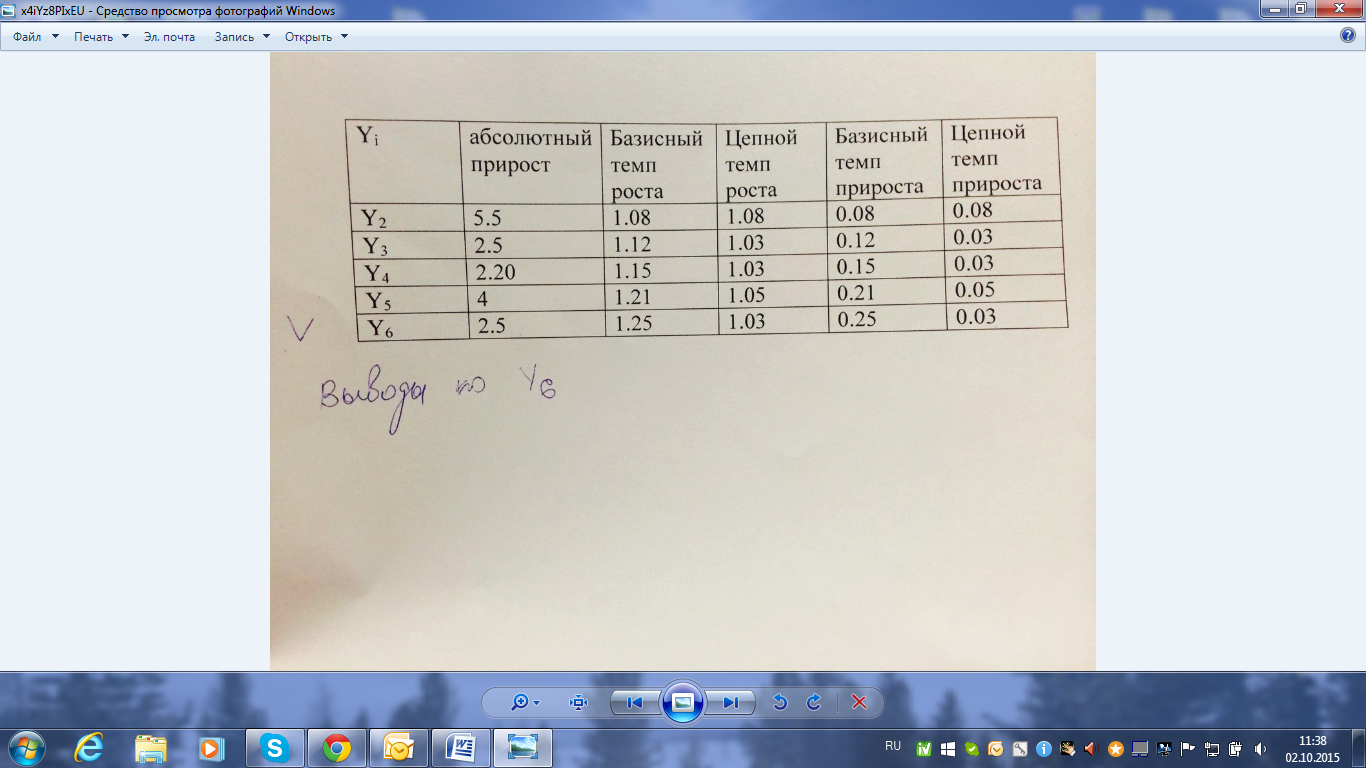 